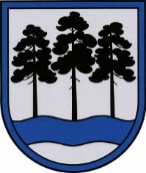 OGRES  NOVADA  PAŠVALDĪBAReģ.Nr.90000024455, Brīvības iela 33, Ogre, Ogres nov., LV-5001tālrunis 65071160, e-pasts: ogredome@ogresnovads.lv, www.ogresnovads.lv PAŠVALDĪBAS DOMES SĒDES PROTOKOLA IZRAKSTS8.Par pārvaldes uzdevumu deleģēšanu Ogres novada pašvaldības kapitālsabiedrībai - sabiedrībai ar ierobežotu atbildību “Ķeguma Stars”Likuma “Par pašvaldībām” 15.pants nosaka pašvaldības autonomās funkcijas, tai skaitā gādāt par savas administratīvās teritorijas labiekārtošanu un sanitāro tīrību (ielu, ceļu un laukumu būvniecība, rekonstruēšana un uzturēšana; ielu, laukumu un citu publiskai lietošanai paredzēto teritoriju apgaismošana; parku, skvēru un zaļo zonu ierīkošana un uzturēšana; atkritumu savākšanas un izvešanas kontrole; pretplūdu pasākumi; kapsētu un beigto dzīvnieku apbedīšanas vietu izveidošana un uzturēšana).Savukārt, šī likuma 15.panta ceturtajā daļā noteikts, ka no katras autonomās funkcijas izrietošu pārvaldes uzdevumu pašvaldība var deleģēt privātpersonai vai citai publiskai personai. Saskaņā ar likuma 21.panta pirmās daļas 23.punktu, tikai dome var lemt par kārtību, kādā izpildāmas šā likuma 15.pantā minētās funkcijas un nosakāmas par to izpildi atbildīgās amatpersonas, kā arī sniedzami pārskati par šo funkciju izpildi;Saskaņā ar Valsts pārvaldes iekārtas likuma 40.panta pirmo un otro daļu, publiska persona var deleģēt privātpersonai un citai publiskai personai (pilnvarotā persona) pārvaldes uzdevumu, ja pilnvarotā persona attiecīgo uzdevumu var veikt efektīvāk. Privātpersonai pārvaldes uzdevumu var deleģēt ar ārēju normatīvo aktu vai līgumu, ja tas paredzēts ārējā normatīvajā aktā, ievērojot minētā likuma 41.panta otrās un trešās daļas noteikumus. Likuma 42.panta pirmajā daļā noteikts, ka lemjot par pārvaldes uzdevuma deleģēšanu privātpersonai, tai jābūt tiesīgai veikt attiecīgo pārvaldes uzdevumu, jāņem vērā tās pieredze, reputācija, resursi, personāla kvalifikācija un citi kritēriji. Pamatojoties uz likuma “Par pašvaldībām” 21.panta pirmās daļas 23.punktu un izvērtējot kārtību, kādā efektīvāk izpildāmi no šā likuma 15.panta pirmās daļas 2.punktā minētajām pašvaldības autonomajām funkcijām “gādāt par savas administratīvās teritorijas labiekārtošanu un sanitāro tīrību” izrietoši pārvaldes uzdevumi, Ogres novada pašvaldības dome konstatē:Latvijas Republikas Uzņēmumu reģistrā 1994. gada 9. novembrī reģistrēts Ogres rajona Ķeguma pilsētas ar lauku teritoriju pašvaldības dibināts uzņēmums sabiedrība ar ierobežotu  atbildību “Ķeguma Stars”, reģistrācijas numurs 40003227117, (turpmāk – SIA “Ķeguma Stars”);Pamatojoties uz Administratīvo teritoriju un apdzīvoto vietu likuma Pārejas noteikumu 6.punktu, Ķeguma novada pašvaldības saistības un mantu no 2021gada 1.jūlija ir pārņēmusi Ogres novada pašvaldība, līdz ar to 2021.gada 1.jūlija SIA „Ķeguma Stars” 100% kapitāla daļu turētāja ir Ogres novada pašvaldība, reģistrācijas numurs 90000024455. SIA „Ķeguma Stars” atrodas pilnīgā Ogres novada pašvaldības kontrolē;Saskaņā ar SIA „Ķeguma Stars” Statūtiem, tās darbības veidi, cita starpā, ir uzkopšanas darbība, ainavu veidošanas un uzturēšanas darbības. SIA „Ķeguma Stars” darbības veids un piešķirtās tiesības sniegt pakalpojumus izriet no likuma „Par pašvaldībām” 15.panta pirmās daļas 2.punktā noteiktās pašvaldības kompetencē esošās autonomās funkcijas – gādāt par savas administratīvās teritorijas labiekārtošanu un sanitāro tīrību.Līdz šim SIA “Ķeguma Stars” minētās darbības veic kā dzīvojamo māju pārvaldnieks un apsaimniekotājs, kā arī pilda pašvaldības deleģētos pārvaldes uzdevumus Ķeguma pilsētas administratīvās teritorijas labiekārtošanas un sanitārās tīrības uzturēšanas jomā saskaņā ar 2018.gada 9.novembrī noslēgto līgumu Nr. KNP#-8/18/131. Minētā darbība liecina, ka SIA “Ķeguma Stars” ir attiecīga pieredze, materiālie un personāla resursi un SIA “Ķeguma Stars” var izpildīt no likuma „Par pašvaldībām" 15.panta pirmās daļas 2.punktā noteiktās pašvaldības autonomās funkcijas izrietošus pārvaldes uzdevumus:a) ielu, ceļu un laukumu uzturēšanu; b) parku, skvēru un zaļo zonu ierīkošanu un uzturēšanu; c) atkritumu savākšanas un izvešanas kontrole;d) pretplūdu pasākumu nodrošināšanu;e) kapsētu apsaimniekošanu un uzturēšanu.6) SIA “Ķeguma Stars” darbība atbilst Valsts pārvaldes iekārtas likuma 88.panta pirmās daļas 1.punkta noteikumam.7) Pašvaldības administratīvās teritorijas labiekārtošana un sanitārās tīrības uzturēšana labā kvalitātē ir svarīgs faktors, lai pašvaldība spētu nodrošināt ikviena iedzīvotāja tiesības dzīvot sakoptā un drošā vidē. Nepietiekami organizēta pašvaldības infrastruktūras uzturēšana var apdraudēt Latvijas Republikas Satversmes 115.pantā noteiktās cilvēka pamattiesības. Pašvaldības un SIA “Ķeguma Stars” sadarbība apliecina esošās infrastruktūras apsaimniekošanas sistēmas efektivitāti un sniedz novada iedzīvotājiem un viesiem sakārtotas vides komfortu. SIA “Ķeguma Stars” sadarbībā ar pašvaldību tiks nodrošināti darbaspēka, administratīvie un tehniskie resursi, lai ar deleģēšanas līgumu uzdotos pārvaldes uzdevumus varētu veikt kvalitatīvi.8) Pašvaldība iegulda līdzekļus SIA “Ķeguma Stars” attīstībā, lai nodrošinātu novada iedzīvotājiem maksimāli augstu sniegto pakalpojumu līmeni.9) Atbilstoši Latvijas Republikas Valsts kontroles ziņojumam un ieteikumiem, kas norādīti finanšu revīziju ziņojumos par saimnieciskā gada pārskatiem, saskaņā ar spēkā esošo normatīvo regulējumu un Valsts ieņēmumu dienesta skaidrojumu, komersanti (tajā skaitā pašvaldību kapitālsabiedrības), pildot deleģētos pārvaldes uzdevumus (izņemot Pievienotās vērtības nodokļa likuma 3.panta desmitajā daļā minētos darījumus), nav uzskatāmi par nodokļa maksātājiem, ja tiek izpildīti šādi nosacījumi: a) pārvaldes uzdevums komersantam nodots ar deleģēšanas līgumu;b) deleģēšanas līgums ir saskaņots ar VARAM vai, ja līguma termiņš nepārsniedz gadu, VARAM ir informēts par pārvaldes uzdevumu deleģēšanu;c) līgumā norādīts, ka deleģēto pārvaldes uzdevumu finansēšanas veids ir dotācija;d) komersants ir nodrošinājis atsevišķu (nodalītu) grāmatvedības uzskaiti visiem ieņēmumiem un izdevumiem saistībā ar pārvaldes uzdevumu izpildi;e) iegādātās preces un saņemtos pakalpojumus pārvaldes uzdevumu veikšanai komersants neiekļauj atskaitāmā priekšnodokļa daļā.Gadījumos, kad pašvaldības ir izpildījušas visus minētos nosacījumus, tām, veicot maksājumus kapitālsabiedrībām par deleģēto pārvaldes uzdevumu izpildi dotāciju veidā, nav jāmaksā PVN. Tādējādi tiek iztērēts mazāk pašvaldības budžeta līdzekļu.SIA “Ķeguma Stars” atbilst minētajiem nosacījumiem un deleģēšanas līguma izpildes rezultātā negūst peļņu, jo pārvaldes uzdevuma finansēšanas veids ir pašvaldības dotācija.Ņemot augstāk minēto, secināms, ka nepastāv šķēršļi pārvaldes uzdevumu deleģēšanai SIA “Ķeguma Stars”, kā arī SIA “Ķeguma Stars” pārvaldes uzdevumus var veikt efektīvāk, tāpēc pieļaujama no likuma “Par pašvaldībām” 15.panta pirmās daļas 2.punktā minētās pašvaldības autonomās funkcijas izrietošu pārvaldes uzdevumu deleģēšana pašvaldības kapitālsabiedrībai.Pamatojoties uz Valsts pārvaldes iekārtas likuma 40.panta pirmo un otro daļu, 41.panta pirmo daļu, 43.panta otro daļu, 45.panta otro daļu, likuma “Par pašvaldībām” 15.panta pirmās daļas 1. un 2.punktu un ceturto daļu, 21.panta pirmās daļas 23.punktu, balsojot: ar 21 balsi "Par" (Andris Krauja, Artūrs Mangulis, Atvars Lakstīgala, Dace Kļaviņa, Dace Māliņa, Dace Veiliņa, Dainis Širovs, Dzirkstīte Žindiga, Egils Helmanis, Gints Sīviņš, Ilmārs Zemnieks, Indulis Trapiņš, Jānis Iklāvs, Jānis Kaijaks, Jānis Lūsis, Jānis Siliņš, Kaspars Bramanis, Pāvels Kotāns, Raivis Ūzuls, Rūdolfs Kudļa, Valentīns Špēlis), "Pret" – nav, "Atturas" – nav, Ogres novada pašvaldības dome NOLEMJ:Deleģēt SIA “Ķeguma Stars”, reģistrācijas numurs 47403003224, no likuma “Par pašvaldībām” 15. panta pirmās daļas 2.punktā noteiktās pašvaldības autonomās funkcijas “gādāt par savas administratīvās teritorijas labiekārtošanu un sanitāro tīrību” izrietošus pārvaldes uzdevumus:1.1. ielu, ceļu un laukumu uzturēšanu;1.2. parku, skvēru un zaļo zonu ierīkošanu un uzturēšanu;1.3. atkritumu savākšanas un izvešanas kontrole;1.4. pretplūdu pasākumu nodrošināšanu;1.5. kapsētu apsaimniekošanu un uzturēšanu.Pilnvarot SIA “Ķeguma Stars” veikt šī lēmuma 1.punktā deleģētos pārvaldes uzdevumus laika periodā no 2023.gada 1.janvāra līdz 2023.gada 31.decembrim (ieskaitot).Uzdot Ogres novada pašvaldības Centrālās administrācijas Juridiskajai nodaļai desmit darbdienu laikā no šī lēmuma spēkā stāšanās dienas sagatavot Deleģēšanas līgumu parakstīšanai un par noslēgto Deleģēšanas līgumu informēt Vides aizsardzības un reģionālās attīstības ministriju un Ogres novada pašvaldības Centrālās administrācijas Komunikācijas nodaļu.Uzdot Ogres novada pašvaldības izpilddirektoram līdz 2022.gada 31.decembrim noslēgt Deleģēšanas līgumu atbilstoši šī lēmuma 1. un 2 punkta nosacījumiem. Uzdot Ogres novada pašvaldības Centrālas administrācijas Komunikācijas nodaļai informāciju par noslēgto Pārvaldes uzdevumu Deleģēšanas līgumu publicēt pašvaldības tīmekļa vietnē https://www.ogresnovads.lv/lv piecu darbdienu laikā no Deleģēšanas līguma noslēgšanas dienas, ievērojot Valsts pārvaldes iekārtas likuma prasības.Uzdot Ogres novada pašvaldības Centrālās administrācijas Budžeta nodaļai Deleģēšanas līguma izpildei plānoto finansējumu iekļaut Ogres novada pašvaldības 2023.gada budžetā.Deleģēto pārvaldes uzdevumu izpildei atbilstoši Deleģēšanas līguma nosacījumiem nepieciešamo finansējumu 2023.gadā līdz Ogres novada pašvaldības 2023.gada budžeta apstiprināšanai noteikt tādā apmērā mēnesī, kāds bija noteikts 2022.gada budžetā, aprēķinot vidēji nepieciešamos viena mēneša izdevumus līguma izpildei (1/12 gada budžeta daļa mēnesī).Uzdot Ogres novada pašvaldības izpilddirektoram kontrolēt šī lēmuma izpildi.(Sēdes vadītāja,domes priekšsēdētāja E.Helmaņa paraksts)Ogrē, Brīvības ielā 33Nr.29     2022.gada 22.decembrī